WORLD SEAFOOD CONGRESS – ABSTRACT SUBMISSION FORMPLEASE COMPLY WITH THE FOLLOWING SPECIFICATIONSWHEN COMPLETED PLEASE SAVE AND EMAIL THE FORM AS AN ATTACHMENT TO: president@iafi.net and susana.mendes@ipleiria.ptPLEASE INDICATE “WSC2023 Abstract” FOLLOWED BY PRESENTER NAME IN THE SUBJECT LINEType of presentation proposed:Oral		Poster 		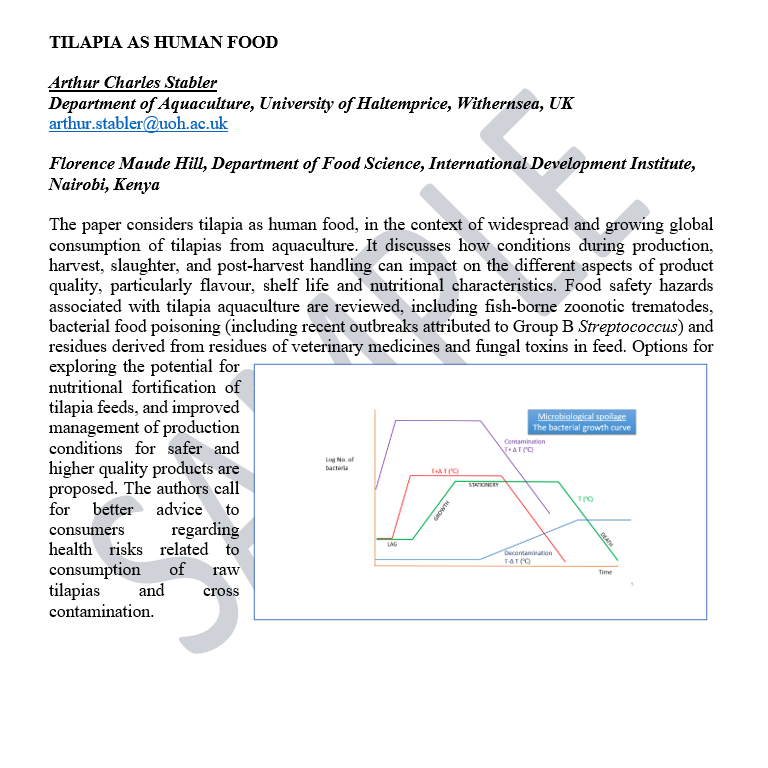 SPECIFICATIONS:Font: Times New Roman 12pTitle: Capitals and boldAuthors: Italics and bold, and the presenting author also underlinedPlease include affiliations of all authors and the e-mail address of the presenting authorOnly abstracts in English will be acceptedAbstract Max 250 words, not including the title, authors and affiliationsOnly ONE-page abstracts will be accepted (including figures or tables)Please be aware that it is your responsibility to fill in all the data correctly and completely. Any errors in spelling, grammar or scientific facts will be reproduced as typed by the authorOnly ONE abstract per registration (author or co-author) will be acceptedIf you wish to include an image, table or a figure please submit it as a “*.tiff” fileImage files should be embedded in the final section or they may be submitted as a separate attachment in your email.Figures, tables and graphics submitted in the abstract must follow the ACS rules available at:https://pubs.acs.org/page/4authors/submission_guide